ПроектСрок антикоррупционной экспертизы – 3 дня 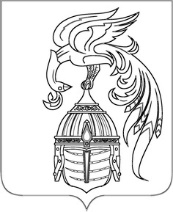 РОССИЙСКАЯ ФЕДЕРАЦИЯИвановская областьСовет Южского муниципального района Р Е Ш Е Н И Еот ______________ № ______г. ЮжаОб утверждении  Положения о пенсионном обеспечении лиц, замещавших должности муниципальной службы в Южском муниципальном районе В соответствии с Федеральным законом от 02.03.2007 № 25-ФЗ "О муниципальной службе в Российской Федерации", Законами Ивановской области от 23.06.2008 № 72-ОЗ "О муниципальной службе в Ивановской области", от 18.03.2009 № 29-ОЗ "О гарантиях осуществления полномочий депутата, члена выборного должностного лица местного самоуправления в Ивановской области", руководствуясь пунктом 22 части 2 статьи 22 Устава Южского муниципального района, Совет Южского муниципального района    р е ш и л:Утвердить Положение о пенсионном обеспечении лиц, замещавших должности муниципальной службы в Южском муниципальном районе (Приложение к решению).Установить, что решение Совета Южского муниципального района от 16.10.2015 № 17 « Об утверждении положения о пенсионном обеспечении лиц, замещавших муниципальные должности и должности муниципальной службы Южского муниципального района» со дня вступления настоящего решения действует в отношении лиц, указанных в статье 9 к настоящему решению.2. Настоящее решение вступает в силу после его официального опубликования. 3. Опубликовать настоящее решение в официальном издании "Правовой Вестник Южского муниципального района".Глава Южского                                      Председатель Советамуниципального района                        Южского муниципального района_________________ В.И. ОВРАШКО   _______________Е.А. МУРАТОВАПриложение  к решениюСовета Южского муниципального районаот ______________ № _______П О Л О Ж Е Н И Е
о пенсионном обеспечении лиц, замещавших должности муниципальной службы в Южском муниципальном районе Настоящее Положение о пенсионном обеспечении лиц, замещавших должности муниципальной службы в Южском муниципальном районе (далее - Положение), принято с целью урегулирования отношений, связанных с пенсионным обеспечением лиц, замещавших должности муниципальной службы Южского муниципального района.Статья 1. Основные понятия1. Для целей настоящего Положения применяемые термины означают:а) Лицо, замещающее должность муниципальной службы в Южском муниципальном районе (далее - лицо, замещающее должность муниципальной службы, муниципальный служащий), - гражданин Российской Федерации, достигший 18 лет, исполняющий в соответствии с Федеральным законом от 02.03.2007 № 25-ФЗ "О муниципальной службе в Российской Федерации" и Законом Ивановской области от 23.06.2008 № 72-ОЗ "О муниципальной службе в Ивановской области", в порядке, определенном Уставом Южского муниципального района, обязанности по должности муниципальной службы за денежное содержание, выплачиваемое за счет средств бюджета Южского муниципального района.б) Пенсия за выслугу лет лицам, замещавшим должности муниципальной службы в Южском муниципальном районе (далее - пенсия за выслугу лет), - ежемесячная денежная выплата за счет средств бюджета Южского муниципального района, порядок установления которой определяется настоящим Положением, в соответствии с Федеральным законом от 28.12.2013 № 400-ФЗ "О страховых пенсиях" (далее - Федеральный закон "О страховых пенсиях"), либо на пенсию, назначаемую досрочно в соответствии с Законом Российской Федерации от 19.04.1991 № 1032-1 "О занятости населения в Российской Федерации" (далее - страховая пенсия по старости (инвалидности)).в) Денежное содержание - система выплат лицам, замещавшим должности муниципальной службы, предусмотренная нормативными правовыми актами органов местного самоуправления о системе оплаты труда муниципальных служащих Южского муниципального района. г) 12 полных месяцев - период времени, состоящий из 12 месяцев работы, каждый из которых начинается с первого числа месяца и заканчивается последним числом месяца.Статья 2. Пенсия за выслугу лет лицам, ранее замещавшим руководящие должности в органах власти и управления Южского района2.1. Право на получение пенсии за выслугу лет в соответствии с настоящим Положением имеют также лица, замещавшие предусмотренные в настоящей статье руководящие должности:а) в районном комитете КПСС до 14 марта 1990 года (со дня введения в действие новой редакции статьи 6 Конституции (Основного Закона) СССР);б) в органах местной власти и управления до 1 января 1999 года.При определении размера пенсии за выслугу лет не учитываются суммы повышений фиксированной выплаты к страховой пенсии по старости (инвалидности), приходящиеся на нетрудоспособных членов семьи, в связи с достижением возраста 80 лет или наличием инвалидности 
I группы, а также суммы повышений фиксированной выплаты при назначении страховой пенсии по старости впервые (в том числе досрочно) позднее возникновения права на нее, восстановлении выплаты указанной пенсии или назначении указанной пенсии вновь после отказа от получения установленной (в том числе досрочно) страховой пенсии по старости.2.2. Лицам, указанным в настоящей статье, пенсия за выслугу лет назначается при соблюдении одновременно следующих условий:- наличие на 13 марта 1990 года права на трудовую пенсию по старости (инвалидности) в соответствии с федеральным законодательством и работавшим до указанной даты (или ранее) в районном комитете КПСС; или наличие на 31 декабря 1998 года права на трудовую пенсию по старости (инвалидности) в соответствии с федеральным законодательством и работавшим до указанной даты (или ранее) в органах местной власти и управления;- замещение руководящих должностей, указанных в настоящей статье, не менее 12 полных месяцев непосредственно перед приобретением права на пенсию по старости (инвалидности) в соответствии с федеральным законодательством;- наличие соответствующего стажа, установленного пунктами 2.3 и 2.4. настоящей статьи.Лицам, указанным в подпункте «б» пункта 2.1 настоящей статьи, уволенным в связи с ликвидацией или реорганизацией органа местной власти и управления Южского района, а также по сокращению штата и численности работников органа местной власти и управления Южского района, пенсия за выслугу лет назначается при условии наличия стажа муниципальной службы не менее 15 лет.2.3. Пенсия за выслугу лет лицам, ранее замещавшим руководящие должности в органах, указанных в подпункте «а» пункта 2.1 настоящей статьи, назначается в размере 45% должностного оклада с учетом применения коэффициента 2,3 по соответствующей должности согласно решению Совета Южского муниципального района о системе оплаты труда муниципальных служащих или выборных должностных лиц Южского муниципального района по состоянию на 1 января текущего года за вычетом фиксированной выплаты к страховой пенсии по старости (инвалидности), но не менее 3195 рублей. За каждый полный год стажа на указанных должностях сверх одного года размер должностного оклада, исходя из которого исчисляется пенсия за выслугу лет, увеличивается на 3% и не может превышать 75% должностного оклада.2.4. Пенсия за выслугу лет лицам, замещавшим руководящие должности в органах местной власти и управления до 1 января 1999 года, в отношении которых установлено соотношение к муниципальным должностям, назначается при стаже муниципальной службы не менее 15 лет в размере 45% должностного оклада с учетом применения коэффициента 2,3 по соответствующей должности согласно решению Совета Южского муниципального района о системе оплаты труда муниципальных служащих или выборных должностных лиц местного самоуправления Южского муниципального района по состоянию на 1 января текущего года за вычетом фиксированной выплаты к страховой пенсии по старости (инвалидности), но не менее 3195 рублей. За каждый полный год стажа на указанных должностях сверх 15 лет размер должностного оклада, исходя из которого исчисляется пенсия за выслугу лет, увеличивается на 3% и не может превышать 75% должностного оклада.2.5. Руководящие должности в органах власти и управления Южского района соотносятся с муниципальными должностями следующим образом:- председатель районного Совета народных депутатов (Совета депутатов трудящихся), председатель исполнительного комитета Южского районного Совета народных депутатов (Совета депутатов трудящихся), первый секретарь Южского районного комитета КПСС - Глава администрации Южского муниципального района;- председатель исполнительного комитета Южского городского Совета народных депутатов, заместитель председателя исполнительного комитета Южского районного Совета народных депутатов (Совета депутатов трудящихся), второй секретарь, секретарь Южского районного комитета КПСС, секретарь исполнительного комитета Южского районного Совета народных депутатов (Совета депутатов трудящихся), председатель Южского районного комитета народного контроля - заместитель Главы администрации Южского муниципального района;- заместитель председателя исполнительного комитета Южского городского Совета народных депутатов, секретарь исполнительного комитета Южского городского Совета народных депутатов (Совета депутатов трудящихся), заведующий (начальник) управлением, отделом исполнительного комитета Южского районного Совета народных депутатов (Совета депутатов трудящихся), заведующий (начальник) управлением, отделом Южского районного комитета КПСС, отделом исполнительного комитета Южского городского Совета народных депутатов - руководитель отдела, комитета, управления администрации Южского муниципального района;- Глава администрации Южского района соотносится с муниципальной должностью Главы Южского муниципального района;- Глава администрации г. Южа соотносится с муниципальной должностью заместителя Главы администрации Южского муниципального района;- Глава сельской (поселковой) администрации соотносится с начальником структурного подразделения администрации Южского муниципального района (отдела);- Председатель исполкома сельского (поселкового) Совета соотносится с начальником структурного подразделения администрации Южского муниципального района (отдела);- Заведующий бюро ЗАГС администрации Южского района соотносится с начальником структурного подразделения администрации Южского муниципального района (отдела);- Заведующий отдела Райисполкома (Райсовета) соотносится с начальником структурного подразделения администрации Южского муниципального района (отдела).Статья 3. Доходы, учитываемые для исчисления размера пенсии за выслугу лет лиц, замещавших должности муниципальной службыДля исчисления размера пенсии за выслугу лет лицам, замещавшим должности муниципальной службы, учитываются следующие выплаты денежного содержания: - оклад денежного содержания,- ежемесячная надбавка к должностному окладу за выслугу лет на муниципальной службе,- ежемесячная надбавка к должностному окладу за особые условия муниципальной службы,- процентная надбавка к должностному окладу за работу со сведениями, составляющими государственную тайну,- ежемесячное денежное поощрение,- премии за выполнение особо важных и сложных заданий.Статья 4. Условия назначения пенсии за выслугу лет лицам, замещавшим должности муниципальной службы1. Муниципальные служащие при соблюдении условий, предусмотренных частями 2, 3, 4 настоящей статьи, имеют право на пенсию за выслугу лет при установлении им страховой пенсии по старости (инвалидности) и при увольнении с муниципальной службы по следующим основаниям:а) Соглашение сторон.б) Истечение срока действия трудового договора.в) Расторжение трудового договора по инициативе муниципального служащего.г) Отказ муниципального служащего от продолжения работы в связи с изменением определенных сторонами условий трудового договора.д) Отказ муниципального служащего от перевода на другую работу, необходимую ему в соответствии с медицинским заключением, выданным в порядке, установленном федеральными законами и иными нормативными правовыми актами Российской Федерации, либо отсутствие у работодателя соответствующей работы.е)Несоответствие муниципального служащего замещаемой должности вследствие недостаточной квалификации, подтвержденной результатами аттестации.ж) Сокращение численности или штата муниципальных служащих органа местного самоуправления.з)Ликвидация органа местного самоуправления.и) Восстановление на службе муниципального служащего, ранее замещавшего эту должность муниципальной службы, по решению суда.к) Перевод муниципального служащего по его просьбе или с его согласия на работу к другому работодателю.л) Избрание или назначение муниципального служащего на государственную должность, на муниципальную должность либо избрание муниципального служащего на оплачиваемую выборную должность в органе профессионального союза, в том числе в выборном органе первичной профсоюзной организации, созданной в органе местного самоуправления.м) Наступление чрезвычайных обстоятельств, препятствующих продолжению отношений, связанных с муниципальной службой (военных действий, катастрофы, стихийного бедствия, крупной аварии, эпидемии и других чрезвычайных обстоятельств), если данное обстоятельство признано чрезвычайным решением Президента Российской Федерации или органа государственной власти Ивановской области.н) Признание муниципального служащего полностью неспособным к трудовой деятельности в соответствии с медицинским заключением, выданным в порядке, установленном федеральными законами и иными нормативными правовыми актами Российской Федерации.о) Признание муниципального служащего недееспособным или ограниченно дееспособным решением суда, вступившим в законную силу.п) Достижение муниципальным служащим предельного возраста пребывания на муниципальной службе.2. Лица, замещавшие должности муниципальной службы, при наличии стажа муниципальной службы, продолжительность которого для назначения пенсии за выслугу лет в соответствующем году определяется согласно приложению 2 к Федеральному закону от 15.12.2001 № 166-ФЗ "О государственном пенсионном обеспечении в Российской Федерации", уволенные с муниципальной службы по основаниям, предусмотренным подпунктами «а», «б», «в», «г», «е», «п»  пункта 1 настоящей статьи, имеют право на пенсию за выслугу лет, если на момент увольнения с муниципальной службы они имели право на страховую пенсию по старости (инвалидности) и непосредственно перед увольнением непрерывно замещали должности муниципальной службы не менее 12 полных месяцев.3. Лица, замещавшие должности муниципальной службы, при наличии стажа муниципальной службы, продолжительность которого для назначения пенсии за выслугу лет в соответствующем году определяется согласно приложению 2 к Федеральному закону от 15.12.2001 № 166-ФЗ "О государственном пенсионном обеспечении в Российской Федерации", уволенные с муниципальной службы по основаниям, предусмотренным пунктами «б» (в случае истечения срока действия срочного трудового договора, заключенного на срок полномочий Главы Южского муниципального района (временно исполняющего полномочия Главы Южского муниципального района) с муниципальным служащим, замещавшим должность муниципальной службы, отнесенную к высшей и главной группе должностей), «Д», «ж» - «о»   пункта 1 настоящей статьи, имеют право на пенсию за выслугу лет, если непосредственно перед увольнением с муниципальной службы они непрерывно замещали должности муниципальной службы не менее одного полного месяца, при этом суммарная продолжительность замещения таких должностей составляет не менее 12 полных месяцев.4. Лица, замещавшие должности муниципальной службы, при наличии стажа муниципальной службы, продолжительность которого для назначения пенсии за выслугу лет в соответствующем году определяется согласно приложению 1 к настоящему Положению, уволенные с муниципальной службы после 1 января 2017 года по основаниям, указанным в пунктах «а» - «в», «к»  пункта 1 настоящей статьи, до приобретения права на страховую пенсию по старости (инвалидности), имеют право на пенсию за выслугу лет при установлении им страховой пенсии по старости (инвалидности), если непосредственно перед увольнением они замещали должности муниципальной службы не менее срока, указанного в приложении 2 к настоящему Положению.Статья 5. Размеры пенсий за выслугу лет и среднемесячное 
денежное содержание лиц, замещавших должности муниципальной службы Южского муниципального района, из которого исчисляется размер пенсий за выслугу лет1. Лицам, замещавшим должности муниципальной службы, назначается пенсия за выслугу лет при наличии условий, указанных в статье 4 настоящего Положения, в размере 45 процентов среднемесячного денежного содержания в соответствии с замещаемыми ими должностями за вычетом фиксированной выплаты к страховой пенсии по старости либо за вычетом фиксированной выплаты к страховой пенсии по инвалидности, выплачиваемых в соответствии с Федеральным законом "О страховых пенсиях" (далее - фиксированная выплата к страховой пенсии по старости (инвалидности)).За каждый полный год стажа муниципальной службы сверх стажа, продолжительность которого для назначения пенсии за выслугу лет в соответствующем году определяется согласно приложению 2 к Федеральному закону от 15.12.2001 № 166-ФЗ "О государственном пенсионном обеспечении в Российской Федерации", пенсия за выслугу лет увеличивается на 3 процента среднемесячного денежного содержания.2. Общая сумма пенсии за выслугу лет с учетом фиксированной выплаты к страховой пенсии по старости (инвалидности) не может превышать 75 процентов среднемесячного денежного содержания муниципального служащего.3. Размер пенсии за выслугу лет лиц, замещавших должности муниципальной службы, исчисляется из их среднемесячного денежного содержания за последние 12 полных месяцев замещения должности муниципальной службы, предшествующих дню ее прекращения либо дню достижения ими возраста, дающего право на страховую пенсию по старости, либо на день назначения страховой пенсии по старости (инвалидности).При отсутствии 12 полных месяцев замещения должности муниципальной службы перед увольнением в связи с ликвидацией органов местного самоуправления Южского муниципального района, образованных в соответствии с Уставом Южского муниципального района, а также с сокращением штата или численности муниципальных служащих размер пенсии за выслугу лет исчисляется путем деления общей суммы денежного содержания, полученного муниципальным служащим за фактически отработанные полные месяцы, на количество этих месяцев.4. Размер среднемесячного денежного содержания, исходя из которого исчисляется пенсия за выслугу лет, не может превышать 2,3 должностного оклада, установленного муниципальному служащему на день прекращения им муниципальной службы либо на день достижения возраста, дающего право на страховую пенсию по старости либо на день назначения страховой пенсии по старости (инвалидности).5. При обращении за пенсией за выслугу лет в следующих случаях:- при оформлении пенсии за выслугу лет лицам, уволившимся с муниципальной службы по основаниям, предусмотренным пунктами «ж» и «з»  пункта 1 статьи 4 настоящего Положения;- при оформлении пенсии за выслугу лет лицами в соответствии с положениями частей 3 и 4 статьи 4 настоящего Положения;- при обращении лицом за пенсией за выслугу лет позднее возникновения права на ее назначение,размер среднемесячного денежного содержания, ограниченный 2,3 должностного оклада, не может быть менее 2,3 минимального должностного оклада, установленного для лиц, замещающих аналогичные должности муниципальной службы на момент обращения за назначением пенсии за выслугу лет.При этом в случае если наименование должности, замещаемой муниципальным служащим, не соответствует реестру должностей муниципальной службы Южского муниципального района (далее - Реестр) на дату возникновения права на пенсию за выслугу лет, для определения размера пенсии за выслугу лет соотнесение ранее замещаемой должности к должности, предусмотренной Реестром, устанавливается Главой Южского муниципального района.6. При определении размера пенсии за выслугу лет не учитываются суммы повышений фиксированной выплаты к страховой пенсии по старости (инвалидности), приходящиеся на нетрудоспособных членов семьи, установленные в соответствии со статьей 17 Федерального закона "О страховых пенсиях", в связи с достижением возраста 80 лет или наличием инвалидности I группы, а также суммы повышений фиксированной выплаты при назначении страховой пенсии по старости впервые (в том числе досрочно) позднее возникновения права на нее, восстановлении выплаты указанной пенсии или назначении указанной пенсии вновь после отказа от получения установленной (в том числе досрочно) страховой пенсии по старости.7. Пенсия за выслугу лет устанавливается и выплачивается к страховой пенсии по старости (инвалидности).8. Размер пенсии за выслугу лет, подлежащей к выплате, не может быть менее 3195 рублей.Статья 6. Срок, с которого назначается, приостанавливается, возобновляется и прекращается выплата пенсии за выслугу лет1. Назначение пенсии за выслугу лет производится по заявлению гражданина.При этом обращение за назначением пенсии за выслугу лет может осуществляться в любое время после возникновения права на данную пенсию и назначения страховой пенсии по старости (инвалидности) без ограничения каким-либо сроком.2. Пенсия за выслугу лет назначается с 1-го числа месяца, в котором гражданин обратился за ней, но не ранее дня, следующего за днем увольнения с муниципальной службы и назначения страховой пенсии по старости (инвалидности).3. Пенсия за выслугу лет, установленная к страховой пенсии по старости, назначается пожизненно.4. Гражданам, имеющим право на одновременное получение пенсии за выслугу лет в соответствии с настоящим Положением, пенсии за выслугу лет, ежемесячной доплаты к страховой пенсии по старости (инвалидности) или ежемесячного пожизненного содержания, дополнительного материального обеспечения в соответствии с законодательством Российской Федерации, Ивановской области или других субъектов Российской Федерации или на основании нормативных правовых актов органа местного самоуправления, назначается либо ежемесячная доплата к пенсии в соответствии с настоящим Положением, либо одна из указанных выплат по их выбору, если иное не предусмотрено законодательством Российской Федерации.5. Пенсия за выслугу лет не выплачивается на основании распоряжения Администрации Южского муниципального района в следующих случаях:а) в период замещения гражданином Российской Федерации государственной должности Российской Федерации, государственной должности субъекта Российской Федерации, муниципальной должности, замещаемой на постоянной основе, должности государственной службы Российской Федерации или должности муниципальной службы со дня назначения (избрания) на одну из указанных должностей.б) при прекращении выплаты страховой пенсии по старости (инвалидности) - со дня, следующего за днем прекращения выплаты.6. При освобождении от государственной должности Российской Федерации, государственной должности субъекта Российской Федерации, муниципальной должности, замещаемой на постоянной основе, должности государственной службы Российской Федерации или должности муниципальной службы выплата пенсии за выслугу лет возобновляется по заявлению гражданина Российской Федерации о возобновлении выплаты пенсии за выслугу лет со дня, следующего за днем освобождения от должности, на основании распоряжения Администрации Южского муниципального района.7. Выплата пенсии за выслугу лет прекращается на основании распоряжения Администрации Южского муниципального района:а) в связи со смертью получателя, а также в случае объявления его в установленном порядке умершим или признания безвестно отсутствующим - с 1-го числа месяца, следующего за месяцем, в котором наступила смерть получателя либо вступило в силу решение об объявлении его умершим или решение о признании его безвестно отсутствующим.б) в связи с назначением пенсии за выслугу лет, ежемесячной доплаты к страховой пенсии по старости (инвалидности) или ежемесячного пожизненного содержания, или дополнительного ежемесячного материального обеспечения в соответствии с законодательством Российской Федерации, Ивановской области или другого субъекта Российской Федерации, на основании решения представительного органа местного самоуправления другого муниципального образования – 
с 1-го числа месяца, следующего за месяцем назначения пенсии за выслугу лет, ежемесячной доплаты к страховой пенсии по старости (инвалидности) или ежемесячного пожизненного содержания, или дополнительного ежемесячного материального обеспечения в соответствии с законодательством Российской Федерации, Ивановской области или другого субъекта Российской Федерации, на основании решения представительного органа местного самоуправления.в) в связи с переходом получателя пенсии за выслугу лет со страховой пенсии по старости (инвалидности) на другой вид пенсий (пенсию по случаю потери кормильца, иной вид пенсии) или на пенсию других ведомств (по линии Министерства обороны, Министерства внутренних дел и иных ведомств) - со дня назначения данной пенсии.8. Выплата пенсии за выслугу лет восстанавливается на основании распоряжения Администрации Южского муниципального района в случае:а) отказа гражданина Российской Федерации от получения выплаты, указанной в подпункте «б» пункта 7 настоящей статьи, - с 1-го числа месяца, следующего за месяцем обращения, но не ранее дня прекращения указанной выплаты.б) отмены решения суда об объявлении гражданина Российской Федерации умершим или о признании его безвестно отсутствующим - 
с 1-го числа месяца, следующего за месяцем, в котором вступило в законную силу решение суда, но не ранее дня, с которого восстановлена выплата страховой пенсии по старости (инвалидности).Восстановление выплаты пенсии за выслугу лет производится на основании заявления гражданина Российской Федерации о восстановлении выплаты ежемесячной доплаты к пенсии.9. Суммы пенсии за выслугу лет, причитающиеся получателю и оставшиеся неполученными в связи с его смертью, выплачиваются членам его семьи: родителям, супругу (супруге), братьям, сестрам, детям, внукам - независимо от их возраста и трудоспособности, при условии, что вышеперечисленные члены семьи умершего получателя проживали совместно с ним на день его смерти и если обращение за недополученными суммами пенсии за выслугу лет последовало до истечения шести месяцев со дня смерти получателя. При обращении нескольких членов семьи за указанными суммами пенсии за выслугу лет причитающиеся им суммы пенсии за выслугу лет делятся между ними поровну или выплата производится одному из них с письменного согласия остальных (либо их законных представителей).Статья 7. Порядок назначения, перерасчета размера, 
выплаты и организации доставки пенсии за выслугу лет1. Назначение пенсии за выслугу лет производится по заявлению гражданина.Заявление о назначении  пенсии за выслугу лет  (приложение 3 к Положению) подается в Администрацию Южского муниципального района (далее - администрация). К заявлению прилагаются согласие на обработку персональных данных (приложение 4 к Положению) и документы, необходимые для назначения пенсии за выслугу лет, обязанность по представлению которых возложена на заявителя. 2.Для назначения пенсии за выслугу лет лицам, замещавшим должность муниципальной службы Южского муниципального района, кроме заявления требуются следующие документы: - справка о размере ежемесячного денежного содержания для назначения пенсии за выслугу лет лицам, замещавшим должности муниципальной службы Южского муниципального района (приложение 5); - копия трудовой книжки, заверенная по последнему месту службы (работы) в день увольнения либо нотариально; - справка о периодах замещения должностей муниципальной службы  Южского муниципального района, учитываемых при исчислении стажа для назначения пенсии за выслугу лет (далее - справка о стаже) (приложение 6); - копия приказа (распоряжения) об увольнении, заверенная по месту выдачи; - справка о ежемесячном денежном содержании за последние 12 полных месяцев замещения должности муниципальной службы Южского муниципального района, предшествующих дню его прекращения, либо дню достижения возраста, дающего право на страховую пенсию по старости (дававшего право на трудовую пенсию по старости в соответствии с Федеральным законом от 17.12.2001 N 173-ФЗ "О трудовых пенсиях в Российской Федерации"), либо дню назначения страховой пенсии по старости (инвалидности) (приложение 7); - справка (информация) органа, осуществляющего пенсионное обеспечение, о дате назначения страховой пенсии по старости (инвалидности), размере фиксированной выплаты к страховой пенсии по старости (инвалидности) с указанием федерального закона, в соответствии с которым она назначена; - копия военного билета, если имела место военная служба, заверенная по месту службы (работы) либо нотариально. Документы (копии документов), указанные в абзацах втором, третьем, четвертом, пятом, шестом, восьмом настоящего пункта, выдаются (заверяются) заявителю на основании его заявления не ранее дня увольнения заявителя. Документы, указанные в абзацах втором и шестом настоящего пункта, подготавливаются и выдаются заявителю соответствующим органом местного самоуправления Южского муниципального района (его структурным подразделением), в котором заявитель замещает (замещал) должность муниципальной службы . Справка о стаже для назначения пенсии за выслугу лет подготавливается и выдается заявителю подразделением кадровой службы органа местного самоуправления (структурного подразделения), а при отсутствии кадровой службы - назначенным представителем нанимателя (работодателя) должностным лицом, осуществляющим кадровую работу, в котором заявитель замещает (замещал) должность муниципальной службы (далее - кадровая служба). Справка выдается заявителю при условии подтверждения им периодов службы (работы) для включения в стаж для назначения пенсии за выслугу лет. Документы, указанные в абзацах третьем, пятом, восьмом настоящего пункта, заверяются соответствующей кадровой службой (за исключением случаев их нотариального заверения): в случае подачи заявления для получения указанных в настоящем абзаце документов при увольнении с должности муниципальной службы; в иных случаях - по последнему месту работы. Заявитель вправе представить дополнительные документы, подтверждающие стаж для назначения пенсии за выслугу лет. 3.Для назначения пенсии за выслугу лет лицам, ранее замещавшим руководящие должности в органах власти и управления Южского муниципального района, а также лицам, уволенных с должностей муниципальной службы до приобретения права на страховую пенсию по старости (инвалидности) требуются следующие документы: - копия трудовой книжки с предъявлением оригинала; - справка о периодах службы, учитываемых при исчислении стажа для назначения пенсии за выслугу лет (приложение 6); - справка (информация) органа, осуществляющего пенсионное обеспечение, о дате назначения страховой пенсии по старости (инвалидности), размере фиксированной выплаты к страховой пенсии по старости (инвалидности) с указанием федерального закона, в соответствии с которым она назначена. Обязанность по представлению документов, указанных в настоящем пункте, возложена на заявителя, за исключением справки органа, осуществляющего пенсионное обеспечение, о дате назначения страховой пенсии по старости (инвалидности), размере фиксированной выплаты к страховой пенсии по старости (инвалидности) с указанием федерального закона, в соответствии с которым она назначена, которая запрашивается отделом бухгалтерского учета администрации в порядке межведомственного информационного взаимодействия у территориальных органов Пенсионного фонда Российской Федерации. Заявитель вправе представить указанную справку по собственной инициативе. 4.Заявление о назначении пенсии за выслугу лет регистрируется в Администрации Южского муниципального района в день подачи заявления (получения его по почте). Документы, необходимые для назначения пенсии за выслугу лет обязанность по представлению которых возложена на заявителя, представляются в Администрацию в течение одного месяца со дня подачи заявления (получения его по почте). Если такие документы будут представлены в течение одного месяца со дня регистрации заявления (получения его по почте) о назначении пенсии за выслугу лет, то днем обращения за пенсией за выслугу лет считается день регистрации заявления о назначении пенсии за выслугу лет. В случае непредставления в указанный срок со дня регистрации заявления о назначении пенсии за выслугу лет  документов, обязанность по представлению которых возложена на заявителя, отдел бухгалтерского учета администрации в течение 5 рабочих дней возвращает заявление и все представленные документы заявителю с указанием недостающих документов, обязанность по представлению которых возложена на заявителя. Возврат заявления и приложенных к нему документов осуществляется способом, позволяющим подтвердить факт и дату возврата. 5. Среднемесячное денежное содержание, исходя из которого исчисляется размер пенсии за выслугу лет, определяется путем деления полученной суммы денежного содержания за 12 полных месяцев на 12.Из расчетного периода исключается время, когда лицо, замещавшее муниципальную должность, не работало в связи с временной нетрудоспособностью или в соответствии с законодательством Российской Федерации освобождалось от исполнения должностных обязанностей с сохранением среднемесячного заработка. В этом случае суммы полученного пособия по временной нетрудоспособности и выплаченного среднемесячного заработка не включаются в среднемесячное денежное содержание, исходя из которого исчисляется размер пенсии за выслугу лет. При этом среднемесячное денежное содержание определяется путем деления полученной суммы денежного содержания в расчетном периоде на фактически проработанные в этом периоде дни и умножается на 21 (среднемесячное число рабочих дней в году).При отсутствии 12 полных месяцев замещения должности муниципальной службы перед увольнением в связи с упразднением органов местного самоуправления, а также с сокращением должностей муниципальной службы размер пенсии за выслугу лет исчисляется путем деления общей суммы денежного содержания за фактически проработанные полные месяцы службы на количество этих месяцев.По заявлению лиц, замещавших муниципальные должности, из числа полных месяцев, за которые определяется среднемесячное денежное содержание, могут исключаться месяцы, когда вышеуказанные лица находились в отпуске без сохранения денежного содержания, отпуске по уходу за ребенком и отпуске в связи с усыновлением. При этом исключенные месяцы должны заменяться другими, непосредственно предшествующими исключенному периоду.Если в расчетный период произошло повышение (увеличение) в централизованном порядке денежного содержания, среднемесячное денежное содержание рассчитывается за весь расчетный период с учетом повышения (увеличения) денежного содержания.6. Стаж для назначения пенсии за выслугу лет  исчисляется в соответствии с законодательством о муниципальной службе.7. Решение о назначении или об отказе в назначении пенсии за выслугу лет  принимается решением Совета Южского муниципального района. Срок принятия решения, включая рассмотрение пакета документов в отделе бухгалтерского учета администрации Южского муниципального района, не должен превышать 1 месяца со дня получения полного пакета документов о назначении пенсии за выслугу лет. Отдел бухгалтерского учета администрации Южского муниципального района в двадцатидневный срок со дня получения полного комплекта необходимых документов для назначения пенсии за выслугу лет осуществляет их проверку и готовит проект решения.8. О принятом решении Совет Южского муниципального района в 10-дневный срок сообщает заявителю и в отдел бухгалтерского учета администрации Южского муниципального района, в случае отказа в назначении пенсии за выслугу лет  в решении излагается его причина.8.1. Документы о назначении пенсии за выслугу лет, о выплате (перерасчете), приостановлении, возобновлении пенсии за выслугу лет, заявление и все необходимые для назначения данной выплаты документы брошюруются в личное дело отделом бухгалтерского учета администрации Южского муниципального района.          9. Выплата пенсии за выслугу лет, в том числе в период нахождения пенсионера в государственном или муниципальном стационарном (полустационарном) учреждении социального обслуживания, ее доставка и удержания из нее производятся в порядке, предусмотренном для выплаты, доставки и удержаний из пенсии, назначаемой в соответствии с законодательством Российской Федерации о страховых пенсиях.10. При смене получателем пенсии за выслугу лет места жительства в пределах территории Российской Федерации доставка данной ежемесячной доплаты осуществляется по его новому месту жительства или месту пребывания. В случае выезда получателя пенсии за выслугу лет на постоянное жительство за пределы территории Российской Федерации пенсии за выслугу лет выплачивается на территории Российской Федерации в рублях по доверенности или путем зачисления на счет получателя в банке или иной кредитной организации.11. Размер пенсии за выслугу лет пересчитывается с соблюдением правил, предусмотренных статьей 5 настоящего Положения, при увеличении и (или) индексации в централизованном порядке ежемесячного денежного вознаграждения лиц, замещающих должность на постоянной основе, а также при изменении размера пенсии, с учетом которого определен размер пенсии за выслугу лет.Перерасчет размера пенсии за выслугу лет производится 
с 1 числа месяца изменения размера выплачиваемой фиксированной выплаты к страховой пенсии по старости (инвалидности).12. Перерасчет размера  пенсии за выслугу лет производится с применением статьи 5 настоящего Положения в случае последующего после назначения пенсии за выслугу лет увеличения продолжительности срока полномочий в связи с замещением на постоянной основе должности муниципальной службы Южского муниципального района, стажа  муниципальной службы в связи с замещением государственной должности Российской Федерации, государственной должности Ивановской области, должности государственной гражданской службы Российской Федерации, Ивановской области и должности муниципальной службы Южского муниципального района и (или) замещения муниципальной должности Южского муниципального района не менее 12 полных месяцев с более высоким ежемесячным денежным вознаграждением.По данному основанию перерасчет размера пенсии за выслугу лет производится с 1 числа месяца подачи заявления лицом, замещавшим муниципальную должность на постоянной основе, на основании распоряжения Администрации Южского муниципального района.13. Лица, получающие ежемесячную доплату к пенсии, при наступлении событий, указанных в пункте 6 статьи 7 и пункте 10 статьи 8 настоящего Положения, обязаны в течение 5 рабочих дней со дня наступления соответствующих событий сообщить об этом в уполномоченный орган.14. Пенсии, предусмотренные настоящим Положением, индексируются:-при централизованном повышении должностных окладов муниципальных служащих Южского муниципального района, и (или) иных денежных выплат, входящих в состав денежного содержания муниципальных служащих, на индекс повышения должностных окладов и (или) иных денежных выплат, входящих в состав денежного содержания муниципальных служащих, утверждаемых Советом Южского муниципального района;-при централизованном дифференцированном повышении (установлении) должностных окладов муниципальных служащих Южского муниципального района, и (или) иных денежных выплат, входящих в состав денежного содержания муниципальных служащих,  утверждаемых Советом Южского муниципального района, на средневзвешенный индекс повышения, утверждаемый Советом Южского муниципального района.Индексация пенсии за выслугу лет производится со дня повышения в централизованном порядке должностных окладов муниципальных служащих Южского муниципального района, и (или) иных денежных выплат, входящих в состав денежного содержания муниципальных служащих, выборных лиц, утверждаемых Советом Южского муниципального района.При индексации пенсии за выслугу лет лицам, замещавшим должности муниципальной службы Южского муниципального района, размер пенсии за выслугу лет с учетом фиксированной выплаты к страховой пенсии по старости (инвалидности) не должен превышать размер пенсии за выслугу лет с учетом фиксированной выплаты к страховой пенсии по старости (инвалидности), рассчитанный исходя из должностного оклада муниципального служащего Южского муниципального района, утверждаемых Советом Южского муниципального района по соответствующей должности на дату централизованного повышения (централизованного дифференцированного повышения (установления)) должностных окладов муниципальных служащих Южского муниципального района, и (или) иных денежных выплат, входящих в состав денежного содержания муниципальных служащих Южского муниципального района, утверждаемых Советом Южского муниципального района.В случае если наименование замещаемой должности, по которой назначена пенсия за выслугу лет, не соответствует Реестру, действующему на дату централизованного повышения (централизованного дифференцированного повышения (установления)) должностных окладов муниципальных служащих Южского муниципального района и (или) иных денежных выплат, входящих в состав денежного содержания муниципальных служащих Южского муниципального района, утверждаемых Советом Южского муниципального района, для индексации пенсии за выслугу лет соотнесение замещаемой должности к должности, предусмотренной Реестром, устанавливается в соответствии с пунктом 2.5, статьи 2 настоящего Положения.15. Суммы переплат, установленные в результате перерасчета размера ежемесячной доплаты к пенсии, произведенного в связи с изменением фиксированной выплаты к страховой пенсии по старости (инвалидности), а также образовавшиеся в связи с нарушением лицом, получающим ежемесячную доплату к пенсии, обязанностей, изложенных в пункте 13 настоящей статьи, подлежат удержанию уполномоченным органом. Суммы переплат засчитываются в счет будущих выплат ежемесячных доплат к пенсии. При отсутствии права на получение ежемесячных доплат к пенсии в последующие месяцы эти средства могут быть добровольно возвращены получателем в местный бюджет. При отказе от добровольного возврата указанных средств они по иску уполномоченного органа взыскиваются в судебном порядке в соответствии с законодательством Российской Федерации.16. Финансирование ежемесячной доплаты к пенсии, а также доставка данных выплат производятся за счет средств бюджета Южского муниципального района.       17. Пенсия за выслугу лет выплачивается ежемесячно за текущий месяц по выбору получателя через организации федеральной почтовой связи либо путем перечисления на счет получателя в кредитной организации.В случае если на дату формирования выплатных документов в уполномоченный орган в установленном порядке поступила официальная информация о смерти получателя пенсии за выслугу лет, объявлении его в установленном порядке умершим или признании безвестно отсутствующим информация об указанном получателе в выплатные документы не включается, пенсия за выслугу лет за текущий месяц в указанные в абзаце первом настоящего пункта организации не перечисляется.18. Вопросы, связанные с назначением и выплатой пенсии за выслугу лет, не урегулированные настоящим Порядком, разрешаются по правилам назначения и выплаты пенсий в соответствии с Федеральным законом от 28.12.2013 N 400-ФЗ "О страховых пенсиях".Статья 8. Обеспечение размещения информации об 
установлении и о выплате пенсий за выслугу летИнформация об установлении и о выплате пенсии за выслугу лет в соответствии с настоящим Решением размещается в Единой государственной информационной системе социального обеспечения. Размещение и получение указанной информации в Единой государственной информационной системе социального обеспечения осуществляются в соответствии с Федеральным законом от 17.07.1999 № 178-ФЗ "О государственной социальной помощи".Статья 9. Переходные положенияПраво на пенсию за выслугу лет на муниципальной службе (далее - пенсия за выслугу лет) в соответствии с решением Совета Южского муниципального района от 16.10.2015 № 17 "Об утверждении Положения о пенсионном обеспечении лиц, замещавших муниципальные должности и должности муниципальной службы Южского муниципального района" без учета изменений, предусмотренных статьей 4 настоящего Положения, сохраняется:за лицами, замещавшими должности муниципальной службы Южского муниципального района, приобретшими право на пенсию за выслугу лет в соответствии с решением Совета Южского муниципального района от 16.10.2015 № 17 "Об утверждении Положения о пенсионном обеспечении лиц, замещавших муниципальные должности и должности муниципальной службы Южского муниципального района" и уволенными с муниципальной службы до 1 января 2017 года;за лицами, замещавшими должности муниципальной службы Южского муниципального района, проходившими муниципальную службу, имеющими на 1 января 2017 года стаж муниципальной службы для назначения пенсии за выслугу лет не менее 20 лет и уволенными в период с 1 февраля 2005 года до 1 января 2017 года с муниципальной службы Южского муниципального района в связи с истечением срока действия срочного трудового договора, расторжением трудового договора по инициативе муниципального служащего, по соглашению сторон трудового договора до достижения возраста, дающего право на страховую пенсию по старости, и не имевшими на момент увольнения права на страховую пенсию по инвалидности;за лицами, продолжавшими замещать на 1 января 2017 года должности муниципальной службы Южского муниципального района и имеющими на 1 января 2017 года стаж муниципальной службы для назначения пенсии за выслугу лет не менее 20 лет;за лицами, продолжавшими замещать на 1 января 2017 года должности муниципальной службы Южского муниципального района, имеющими на 1 января 2017 года стаж муниципальной службы для назначения пенсии за выслугу лет не менее 15 лет и приобретшими до  1 января 2017 года право на страховую пенсию по старости.Приложение 1 к Положению о пенсионном обеспечении лиц, замещавших должности муниципальной службы в Южском муниципальном районе Стаж муниципальной службы,дающий право на назначение пенсии за выслугу лет в соответствующем году в соответствии с частью 4 статьи 4 Положения о пенсионном обеспечении лиц, замещавших должности муниципальной службы в Южском муниципальном районе Приложение 2 к Положению о пенсионном обеспечении лиц, замещавших должности муниципальной службы в Южском муниципальном районеСрок замещения должностей муниципальной службы непосредственно перед увольнением, дающий право на назначение пенсии за выслугу лет в соответствии с частью 4 статьи 4 Положения о пенсионном обеспечении лиц, замещавших должности муниципальной службы в Южском муниципальном районе Приложение 3 к Положению о пенсионном обеспечении лиц, замещавших должности муниципальной службы в Южском муниципальном районе                               В Администрацию Южского муниципального района                                  от ______________________________________                                       (фамилия, имя, отчество заявителя)                                  _________________________________________                                  _________________________________________                                   (должность заявителя на день увольнения)                                  _________________________________________                                  _________________________________________                                  _________________________________________                                  Домашний адрес: _________________________                                  _________________________________________                                  _________________________________________                                  Телефон: ________________________________Заявление    Прошу  назначить  мне  пенсию  за  выслугу  лет . Страховую пенсию по старости, инвалидности  либо  пенсию, назначенную в соответствии с Законом Российской Федерации  от  19.04.1991  N  1032-I  "О  занятости  населения в Российской Федерации"  (нужное  подчеркнуть),  получаю  в  отделении Пенсионного фонда Российской Федерации по Ивановской области________________________________________________________________(район, город)с _________________________________________________________________.                     (срок назначения трудовой пенсии)    При  переходе  со страховой пенсии по старости (инвалидности) на другой вид  пенсий  (пенсию  по  случаю  потери кормильца, иной вид пенсии) или на пенсию   других  ведомств  (по  линии  Министерства  обороны,  Министерства внутренних  дел  и  иных  ведомств),  поступлении на оплачиваемую работу на государственную  должность Ивановской области или государственную должность иного  субъекта Российской Федерации, должность государственной гражданской службы  Ивановской области или должность государственной гражданской службы иных  субъектов  Российской Федерации, государственную должность Российской Федерации,    должность    федеральной    гражданской   службы,   должность муниципальной  службы  муниципального  образования в Ивановской области или должность  муниципальной службы муниципального образования в иных субъектах Российской   Федерации  обязуюсь  в 10-дневный  срок  сообщить  об  этом  в Администрацию Южского муниципального района.    Согласие на обработку моих персональных данных прилагается.    "_____" __________ 20___ года              ____________________________                                                                             подпись заявителяЗаявлениезарегистрировано _______________________ "_____" __________ 20___ г.Приложение 4 к Положению о пенсионном обеспечении лиц, замещавших должности муниципальной службы в Южском муниципальном районе В Администрацию Южского муниципального районаот _________________________________________________________________________________,ФИОпроживающего(ей) по адресу: _______________________________________________________________________________________________________________________________________,документ, удостоверяющий личность:_________________________________________N ________________ серия _______________,когда, кем выдан __________________________________________________________________________________________________________Согласиена обработку персональных данныхДаю согласие на обработку своих персональных данных с использованием средств автоматизации и без использования средств автоматизации с целью рассмотрения вопроса и принятия решения по вопросам назначения пенсии за выслугу лет.Перечень персональных данных для обработки и передачи:- фамилия, имя, отчество;- дата рождения;- данные документа, удостоверяющего личность;- адрес места жительства (места пребывания);- дата назначения пенсионного обеспечения;- срок, на который установлена пенсия за выслугу лет;- группа инвалидности;- иные данные, необходимые для выплаты пенсии за выслугу лет.Согласие на обработку и передачу персональных данных действует в течение всего периода получения пенсионного обеспечения либо до моего отзыва в письменной форме путем подачи мной соответствующего заявления."_____" ___________ 20___ г.            _______________ ___________________                                            подпись            ФИОПриложение 5 к Положению о пенсионном обеспечении лиц, замещавших должности муниципальной службы в Южском муниципальном районе СПРАВКАо размере ежемесячного денежного содержания для назначения пенсииза выслугу лет     Денежное содержание __________________________________________________,                                    (фамилия, имя, отчество)замещавшего должность__________________________________________________________________,                         (наименование должности)на ____________________________________________________________ составляло:                            (день, месяц, год)Руководительмуниципального органа  ____________________________________________________                                (подпись, фамилия, имя, отчество)Главный бухгалтер      ____________________________________________________                                (подпись, фамилия, имя, отчество)Дата выдачи _________________Место для печатиПриложение 6 к Положению о пенсионном обеспечении лиц, замещавших должности муниципальной службы в Южском муниципальном районе Справкао периодах службы, учитываемых при исчислении стажадля назначения пенсии за выслугу лет__________________________________________________________________,                              (ФИО служащего)замещавшего  муниципальную должность, должность муниципальной службы (ранее замещавшего руководящую должность)_________________________________________________________________,                         (наименование должности)дающего право на пенсию  за выслугу лет гражданам, замещавшим муниципальную должность, и лицам, ранее замещавшим руководящие должности в органах власти и управления.Руководительмуниципального органа    __________________________________________________                               (подпись, фамилия, имя, отчество)Дата выдачиМесто для печатиПриложение 7 к Положению о пенсионном обеспечении лиц, замещавших должности муниципальной службы в Южском муниципальном районе СПРАВКАВЫДАНА_________________________________________________________________                         (фамилия, имя, отчество)В  ТОМ, ЧТО ЕЕ (ЕГО) ЕЖЕМЕСЯЧНОЕ ДЕНЕЖНОЕ СОДЕРЖАНИЕ ЗА ПОСЛЕДНИЕ 12 ПОЛНЫХМЕСЯЦЕВ  ЗАМЕЩЕНИЯ  МУНИЦИПАЛЬНОЙ  ДОЛЖНОСТИ ЮЖСКОГО МУНИЦИПАЛЬНОГО РАЙОНА,ПРЕДШЕСТВУЮЩИХ  ДНЮ  ПРЕКРАЩЕНИЯ  ЗАМЕЩЕНИЯ  ДОЛЖНОСТИ  ЛИБО ДНЮ ДОСТИЖЕНИЯ ВОЗРАСТА, ДАЮЩЕГО ПРАВО НА СТРАХОВУЮ ПЕНСИЮ ПО СТАРОСТИ (ИНВАЛИДНОСТИ) либо пенсию,   назначенную   в   соответствии  с  Законом  Российской  Федерации от  19.04.1991  N  1032-I  "О  занятости населения  в Российской Федерации"(нужное подчеркнуть), СОСТАВЛЯЛО__________________________________________________________________    (указать день увольнения или день достижения пенсионного возраста)Сумма ежемесячного денежного содержания:а) должностной оклад и оклад в соответствии с присвоенным классным чином;б)  ежемесячные  надбавки  к  должностному  окладу  за: выслугу лет, особые условия службы, работу со сведениями, составляющими государственную тайну;в) ежемесячное денежное поощрение;г) премии за выполнение особо важных и сложных заданий.Всего рабочих дней _________.Общая сумма денежного содержания за 12 месяцев ____________ руб. _____ коп.Среднемесячное денежное содержание ______________ руб. _______________ коп.Основание выдачи справки _________________________________________________.                            (лицевые счета, платежные ведомости и др.)Руководитель муниципального органа ________________________________________                                       (подпись, фамилия, имя, отчество)Главный бухгалтер _________________________________________________________                              (подпись, фамилия, имя, отчество)Дата выдачи "____" ________ 20__ г.                        Место для печати2023 год2024 год2025 год2026 и последующие годыСтаж муниципальной службы, дающий право на назначение пенсии за выслугу лет лицам, уволенным с муниципальной службы после 1 января 2017 года по основаниям, указанным в пунктах а) – в) , к) пункта 1 статьи 4 настоящего решения, в соответствующем году (лет)23 года 
6 месяцев24 года24 года
6 месяцев25 лет2023 год2024 год2025 год2026 год2027 год2028 и последующие годыСрок замещения должностей муниципальной службы непосредственно перед увольнением в соответствующем году, дающий право на назначение пенсии за выслугу лет (лет)4 года 
6 месяцев5 лет5 лет 
6 месяцев6 лет6 лет 
6 месяцев7 летРублейПроцентовЕжемесячное денежное содержание:1. Должностной оклад2. Оклад за классный чин3. Ежемесячная надбавка к должностному окладу за:а) выслугу летб) особые условия муниципальной службыв) за работу со сведениями, составляющими государственную тайну4. Ежемесячное денежное поощрение5. Премии за выполнение особо важных и сложных заданийИтогоN п/пN записи в трудовой книжке, N военного билета, справок военного комиссариата и иных документов, подтверждающих стаж муниципальной службы (иной стаж для назначения пенсии за выслугу лет)ДатаДатаДатаНаименование организации, должностьПродолжительность службы в календарном исчисленииПродолжительность службы в календарном исчисленииПродолжительность службы в календарном исчисленииСтаж службы, дающий право на пенсию за выслугу летСтаж службы, дающий право на пенсию за выслугу летСтаж службы, дающий право на пенсию за выслугу летN п/пN записи в трудовой книжке, N военного билета, справок военного комиссариата и иных документов, подтверждающих стаж муниципальной службы (иной стаж для назначения пенсии за выслугу лет)числомесяцгодНаименование организации, должностьднеймесяцевлетднеймесяцевлетИтогоМесяцы_______________,(год)сумма ежемесячного денежного содержания в руб. коп.Кол-во рабочих днейБ/лКол-во дней по б/л_______________,(год)сумма ежемесячного денежного содержания в руб. коп.Кол-во рабочих днейБ/лКол-во дней по б/лЯнварьФевральМартАпрельМайИюньИюльАвгустСентябрьОктябрьНоябрьДекабрьИтого